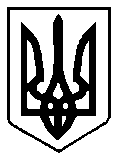                                                         УКРАЇНА                                                                                              Проєкт Ірини МІЗЮК               ВАРАСЬКА МІСЬКА РАДАРІВНЕНСЬКОЇ ОБЛАСТІ  ВИКОНАВЧИЙ КОМІТЕТ        Р І Ш Е Н Н Я                                           30  вересня  2020 року		  		                                         № 245Про внесення змін до рішення виконавчого комітету  Вараської міської ради від 04.12.2019 № 284 «Про затвердження плану заходів з готовності в міжепідемічний період та реагування під час епідемічного підйому захворюваності на грип та гостріреспіраторні вірусні інфекції в Вараській міській територіальній громаді на 2019-2024 роки»З метою профілактики захворювань населення грипом та гострими респіраторними вірусними інфекціями, відповідно до статті 5 Закону України  «Про захист населення від інфекційних хвороб», статті 6  Закону України «Про забезпечення санітарного та епідемічного благополуччя населення», наказу Міністерства охорони здоров'я України від 17.05.2019 №1126 «Про затвердження Порядку організації проведення епідеміологічного нагляду за грипом та гострими респіраторними вірусними інфекціями, заходів з готовності в міжепідемічний період і реагування під час епідемічного сезону захворюваності на грип та ГРВІ», зареєстрованого в Міністерстві юстиції України 07.06.2019 № 595/33566, розпорядження голови обласної державної адміністрації від 20.08.2020 № 496 «Про зміни до розпорядження голови облдержадміністрації від 12 листопада 2019 року № 937», керуючись  частиною першою статті 17, частинами 1, 2 статті 18, підпунктом першим пункту «а» статті 32, пунктом 3 статті 36, підпунктом 2 пункту «б», частини першої статті 38, статті 40 Закону України «Про місцеве самоврядування в Україні», виконавчий комітет Вараської міської радиВИРІШИВ: 	1. Внести  зміни  в додаток  до рішення виконавчого комітету Вараської міської ради  від 04.12.2019  № 284 «Про затвердження плану заходів  з 2готовності  в міжепідемічний період та реагування під час епідемічного підйому захворюваності на грип та гострі респіраторні вірусні інфекції в Вараській міській територіальній громаді на 2019-2024 роки» доповнивши розділ  ІІ  пунктами 39-45, згідно з Додатком.2. Контроль за виконанням рішення покласти на міського голову.Міський голова 						            Сергій АНОЩЕНКО		                                                                                              Додаток						            до рішення виконавчого комітету							____ __________2020 року  №___Зміни плану заходівз готовності в міжепідемічний період та реагування під час епідемічного підйому захворюваності на грип та гострі респіраторні вірусні інфекції в Вараській міській територіальній громаді на 2019-2024 рокиКеруючий справами                                                     Борис  БІРУК№Найменування заходівТермін виконанняВиконавці1234ІІ. В епідемічний період (на випадок спалаху захворюваності на грип та ГРВІ)ІІ. В епідемічний період (на випадок спалаху захворюваності на грип та ГРВІ)ІІ. В епідемічний період (на випадок спалаху захворюваності на грип та ГРВІ)ІІ. В епідемічний період (на випадок спалаху захворюваності на грип та ГРВІ)39Виділити не менше 25 відсотків ліжкового фонду стаціонарних відділень закладів охорони здоров'я другої хвилі для госпіталізації хворих на грип, ГРВІ та COVID-19У період епідеміїДЗ «СМСЧ №3 МОЗ України»40Забезпечення оснащення щонайменше половини визначеного ліжкового фонду матеріально -технічним обладнанням для постачання кисню в палатах (централізоване або кисневі концентратори)У період епідеміїВиконавчий комітет Вараської міської радим, ДЗ «СМСЧ №3 МОЗ України»41Забезпечити заклади охорони здоров'я другої хвилі матеріальними ресурсами в період підйому захворюваності та грип та ГРВІ,у тому числі COVID-19, включаючи наявність запасу противірусних та протимікробних препаратів, дезінфікуючих засобів  індивідуального захисту медичних працівниківУ період епідеміїВиконавчий комітет Вараської міської ради42Проводити роботу по забезпеченості наявності в аптечних закладах Вараської міської територіальної громади достатнього асортименту противірусних препаратів,дезінфікуючих засобів та засобів індивідуального захисту.У період епідеміїВідділ економіки виконавчого комітету Вараської міської ради 43Забезпечити можливість своєчасного надання медичної допомоги населенню Вараської міської територіальної громади на дому та в амбулаторних умовах у період пікових навантажень на систему охорони здоров'я шляхом створення додаткових мобільних бригад для забору та доставки матеріалів відповідно до наказу управління охорони здоров'я облдержадміністрації від 28 березня 2020 року №134 «Про організацію заходів з метою мінімізації поширення корона вірусної хвороби (COVID-19) під час проведення діагностики» У період епідеміїКомунальне некомерційне підприємство Вараської міської ради «Вараський центр первинної медичної допомоги», ДЗ «СМСЧ №3 МОЗ України»44Забезпечення недопущення госпіталізації пацієнтів з грипом та ГРВІ в стаціонари неінфекційного профілюУ період епідеміїКомунальне некомерційне підприємство Вараської міської ради «Вараський центр первинної медичної допомоги», ДЗ «СМСЧ №3 МОЗ України», відділ з питань НС та ЦЗН виконавчий комітет Вараської міської ради45Забезпечити інформування населення, із залученням засобів масової інформації, про заходи профілактики грипу і про важливість та переваги його  вакцинопрофілактикиУ період епідеміїКомунальне некомерційне підприємство Вараської міської ради «Вараський центр первинної медичної допомоги», ДЗ «СМСЧ №3 МОЗ України», відділ з питань НС та ЦЗН виконавчий комітет Вараської міської ради